1.Experience Music Project, an interactive music museum in Seattle, charged adult visitors a $19.95 admission fee in 2005. Groups of 15 or more could enter for $14.50 per person.†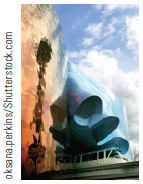 (a) Create a table for group cost as a function of group size. (Show the cost for groups of 1 to 20 people.)
(b) Write the total cost of admission, C, as a function of the number of people in a group, n. Confirm that the function and the table from part (a) are in agreement.
C(n) = 

(c) Calculate the cost of admitting a group of 14 people and the cost of admitting a group of 15 people.


(d) Determine the largest group you could bring in and still remain below the cost of a 14-person group.A group of  people at a cost of $  .2.In recent years, the number of married mothers who choose to stay at home to care for their families and bypass an outside career has increased. The functionM(t) =  + 4700models the number of married couple families with stay-at-home mothers (in thousands) as a function of the number of years since 1999, t.†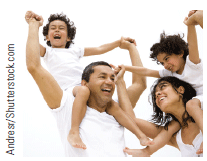 (a) Describe what the rate of change of the function tells about how the number of married, stay-at-home mothers is changing over time.As time increases, the number of stay-at-home mothers is    at    rate and then    at    rate until     .
(b) Estimate the coordinates of the inflection point. (Round your answers to the nearest whole number.)
(t, M(t)) = 

Explain what each value means in this context.In this context,  years after 1999, the number of stay-at-home mothers is  thousand and the rate of    will begin to    after this year.
(c) Find the average rate of change from t = 4 to t = 7 for the function. (Round your answer to two decimal places.)
 

Explain the meaning of this rate of change.The number of stay-at-home mothers is    by an average of  thousand each year from the year  to  .
(d) What are the limiting values for the function? (Round your answers to the nearest whole number.)


What do they mean in the context of the stay-at-home mothers?The lower limiting value of  thousand is the number of stay-at-home mothers    . The upper limiting value of  thousand is the number of stay-at-home mothers    .SizeCost1234567891011121314151617181920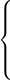  ,    n < 15 ,    n ≥ 15group of 14 people$ group of 15 people$ 948.21 + 27.23e−1.110t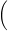 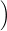 lower limiting value     upper limiting value     